МКДОУ «Е-Коленовский детский сад №1»ФОРМИРОВАНИЕ КУЛЬТУРНО-ГИГИЕНИЧЕСКИХ НАВЫКОВКАК ОДНА ИЗ ФОРМ ПРИОБЩЕНИЯК ЗДОРОВОМУ ОБРАЗУ ЖИЗНИ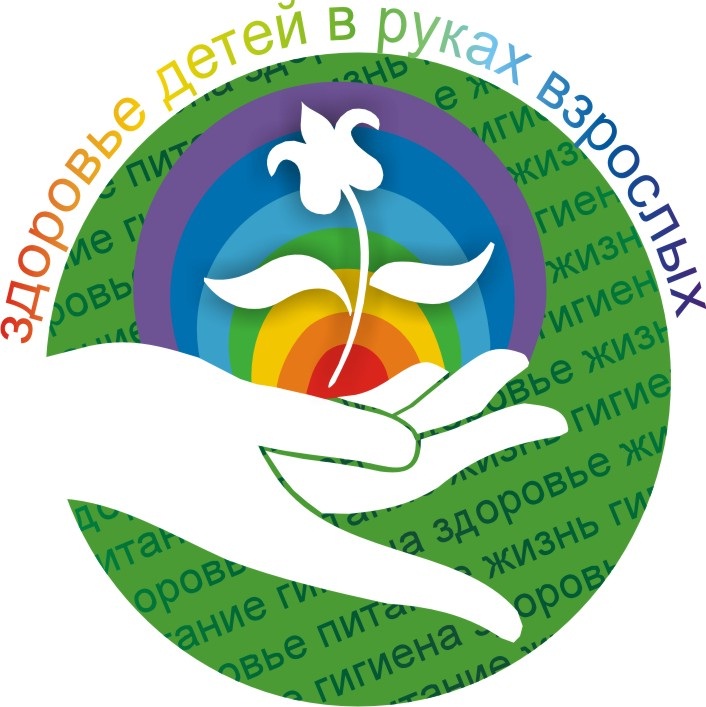 Подготовила: Овчинникова И.В.Ноябрь 2015ФОРМИРОВАНИЕ КГН КАК ОДНА ИЗ ФОРМ ПРИОБЩЕНИЯ К ЗОЖ2 слайдКультурно-гигиенические навыки - понятие, употребляемое в дошкольной педагогике. Навыки личной гигиены, поддержания в порядке одежды и обуви, окружающей обстановки, культуры внешних действий, еды.Л. Нюканен:КГН- это доведённое до автоматизма умение соблюдать правила личной и общественной гигиены, правила поведения в быту и общественных местах.Т.Н. Доронова:КГН- доведённое до автоматизма умение соблюдать правила гигиены, входящее в неотъемлемую часть культуры поведения, составляющее основу гигиенического воспитания, как часть общего воспитанияКультурно-гигиенические навыки и привычки, которые необходимы для жизни, труда, сохранения здоровья, нужно вырабатывать с раннего возраста.3 слайдТак, например, соблюдение правил личной гигиены, привычка следить за чистотой тела, полости рта и носа не только говорят о культуре ребенка, но и являются гигиенической основой для сохранения здоровья в течение всей жизни.Культурно-гигиенические навыки — важная составная часть культуры поведения. Необходимость опрятности, содержание в чистоте лица, тела, прически, одежды, обуви, продиктована не только требованиями гигиены, но и нормами человеческих отношений. Дети должны понимать, что в соблюдении этих правил проявляется уважение к окружающим, что любому человеку неприятно касаться грязной руки или смотреть на неопрятную одежду. Неряшливый человек, не умеющий следить за собой, своей внешностью, поступками, как правило, небрежен в работе. 
Воспитание культурно-гигиенических навыков имеет значение не только для успешности социализации детей, но и для их здоровья.Гигиеническое воспитание в дошкольном учреждении и дома, являясь частью общего воспитания, строится с учетом формирования условных рефлексов у ребенка, постоянного и поэтапного повторения тех или иных действий. Не меньшее значение имеет и подражание ребенка взрослым. Поэтому правильные воспитательные воздействия будут эффективны лишь в том случае, если дома и в дошкольном учреждении взрослые подкрепляют их своим поведением.4 слайдИменно в дошкольном возрасте очень важно воспитать у ребенка привычку к чистоте, аккуратности, порядку. В эти годы дети могут освоить все основные культурно-гигиенические навыки, научиться понимать их важность, легко, быстро и правильно выполнять.5  слайдПрежде всего, для формирования культурно-гигиенических навыков у детей необходимо:1.Обеспечить постоянное, без всяких исключений, выполнение ребенком установленных гигиенических правил. Ему объясняют их значение. Но не менее важно помочь ребенку, особенно на первых порах, правильно усвоить нужный навык. Так, например, прежде чем начать мыть руки, надо закатать рукава, хорошо намылить руки. Вымыв руки, тщательно смыть мыло, взять свое полотенце, насухо вытереть руки.2. Не следует торопить малыша, если он сосредоточенно повторяет одно и то же действие (например, мылит руки). Тем более не следует выполнять это действие за него. Осваивая навык, ребенок обычно стремится многократно выполнить определенное движение. Постепенно он научается все более самостоятельно и быстро справляться с поставленной задачей. Взрослый только напоминает или спрашивает, не забыл ли ребенок сделать то или другое, а в дальнейшем предоставляет ему почти полную самостоятельность. Но проверять, правильно ли ребенок все сделал, приходится на протяжении всего дошкольного возраста;В дошкольном возрасте дети должны усвоить, что мыть руки надо перед едой, после пользования уборной, по возвращении с прогулки, игры с животными и всегда, когда они грязные.К навыкам личной гигиены, которые ребенок должен усвоить в дошкольном возрасте, относится и уход за полостью рта. С трехлетнего возраста ребенка следует научить полоскать рот, с четырех лет - правильно чистить зубы (сверху вниз - вверх, с наружной и внутренней стороны) перед ночным сном. Утром после сна достаточно полоскать рот. Полоскать рот надо тёплой водой и после еды.Закреплять умения пользоваться расчёской, носовым платком. Нужно приучать детей при кашле, чихании отворачиваться, прикрывать рот носовым платком.Совершенствовать навыки аккуратной еды: пищу брать понемногу, хорошо пережевывать, есть бесшумно, правильно пользоваться столовыми приборами (ложкой, вилкой, ножом), салфеткой, не разговаривать во время еды.3. Для эффективного гигиенического воспитания дошкольников большое значение имеет и внешний вид окружающих и взрослых. Нужно постоянно помнить о том, что дети в этом возрасте очень наблюдательны и склонны к подражанию, поэтому воспитатель должен быть для них образцом.4. Для закрепления знаний и навыков личной гигиены желательно давать детям различные поручения. Навыки детей быстро становятся прочными, если они закрепляются постоянно в разных ситуациях. Главное, чтобы детям было интересно, и чтобы они могли видеть результаты своих действий, (кто-то стал значительно опрятнее и т.д.).4. Обязательным условием формирования гигиенических навыков у детей, воспитания привычки к здоровому образу жизни является высокая санитарная культура персонала дошкольного учреждения. Где должны быть созданы необходимые условия для сохранения здоровья детей, полноценного физического и гигиенического развития.5. Следующее условие, необходимое для успешного гигиенического воспитания - единство требований со стороны взрослых. Ребенок приобретает гигиенические навыки в общении с воспитателем, медицинским работником, няней и, конечно, в семье. Обязанность родителей - постоянно закреплять гигиенические навыки, воспитываемые у ребенка в детском саду. Важно, чтобы взрослые подавали ребенку пример, сами всегда их соблюдали. Большое значение имеет пример окружающих. В семье, где родители, старшие братья и сестры не сядут за стол, предварительно не вымыв руки, и для малыша это становится законом.Привычка к здоровому образу жизни — это главная, основная, жизненно важная привычка; она аккумулирует в себе результат использования  имеющихся средств физического воспитания детей дошкольного  возраста в целях решения оздоровительных, образовательных и воспитательных задач. Поэтому дошкольное учреждение и семья призваны в дошкольном детстве, заложить основы здорового образа жизни, используя различные формы работы. Именно в семье, в дошкольном образовательном учреждении на ранней стадии развития ребенку должны помочь, как можно раньше понять непреходящую ценность здоровья, осознать цель его жизни, побудить ребёнка самостоятельно и активно формировать, сохранять и приумножать свое здоровье.6 слайдЗдоровый образ жизни — это не просто сумма усвоенных знаний, а стиль жизни, адекватное поведение в различных ситуациях, дети могут оказаться в неожиданных ситуациях на улице и дома, поэтому главной задачей является развитие у них самостоятельности и ответственности. Все, чему мы детей научим, они должны применять в реальной жизни.7 слайдВажно соблюдать принципы систематичности, постепенности и последовательности формирования культурно-гигиенических навыков с учетом возраста и индивидуальных особенностей малыша.СПИСОК ЛИТЕРАТУРЫ:1. Белостоцкая Е.М., Виноградова Т. Ф. и др. Гигиенические основы воспитания детей от 3 до 7. – М.: Просвещение,1991.
2. Дуброва, В.П. Педагогическая практика в детском саду [Текст]: В.П. Дуброва, Е.П. Милашевич. - М.: издат. центр «Академия», 2008. - 123с.3. Зебзеева В.А. Организация режимных процессов в ДОУ. – М.: Сфера, 2007. 
4. Урунтаева Г.А., Афонькина Ю.А. Как приобщить малыша к гигиене и самообслуживанию. – М.: Просвещение, 1997.